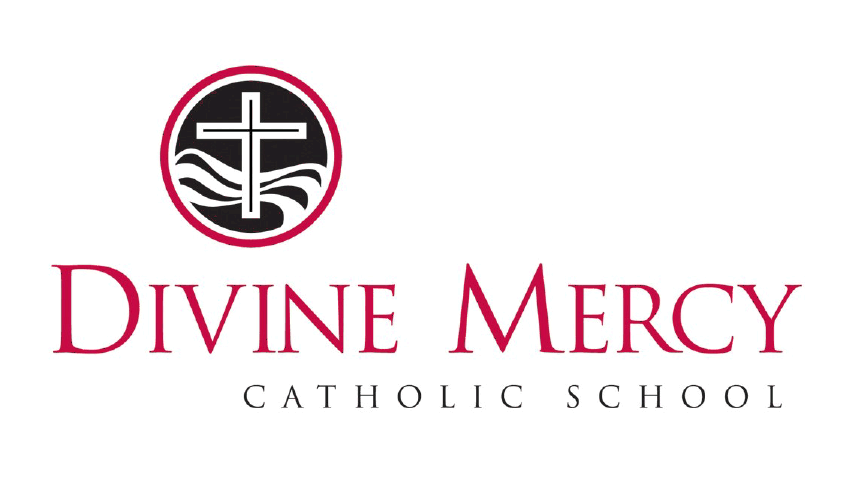 	Kindergarten – Grade 5 Tuition:		Per Student				$3,430.00		Book/Technology Fee	   	   $150.00International Students K – Grade 5 Tuition:Per Student				$5,000.00	Preschool Tuition:		2 Day Half Day			$1,300.00		2 Day Full Day			$2,600.00		3 Day Half Day			$1,950.00		3 Day Full Day			$3,900.00		5 Day Half Day			$3,000.00		5 Day Full Day			$6,300.00		Registration Fee		           $100.00Middle School Tuition:	Per Student					 $4,545.00	Books & Instructional Fee	    	    $500.00	Technology Fee				    $700.00	Student Life					    $600.00